ORDER OF WORSHIP  * Indicates, please stand if able.18th Sunday after Pentecost                   October 9, 2022.   7:30am & 9:00am.                                                                                                                                                             Liturgist:  Jim HornbyWELCOME, PASSING THE PEACE OF CHRIST, & ANNOUNCEMENTS *CALL TO WORSHIP L: Jesus, Master, have mercy on us! P: Where we need healing, make us whole!L: Jesus, Master, have mercy on us!P: Where we are isolated and excluded, bring us near!L: Jesus, Master, have mercy on us! P: Where we are chained, break our bonds!L: Jesus, Master, have mercy on us! P: Where we are dying, bring us back to life!*OPENING PRAYER   Come let us kneel down, let us ask Christ our God. Come let us kneel down, let us beseech Christ our King. Come let us kneel down, let us entreat Christ our Savior. O Lord Jesus Christ, the Word of God, our God, through the intercession of Saint Mary and all Your saints, preserve us, and bring us to a good start. Have mercy on us according to Your will forever.The night has passed; we thank You, O Lord, and we ask You to keep us this day away from sin and deliver us. Amen.  - Coptic Church*OPENING HYMN   	                 	          Great is Thy Faithfulness		            #140CHILDREN’S TIME 							              Roxie HostrawserJOYS AND CONCERNSPRAYER OF CONFESSIONPatient Lord, you know how easy it is for us to whine and complain bitterly about all those things in our lives that are difficult. We focus on them as though they were the only things that ever happened to us, forgetting the many blessings that you have given to us and the opportunities you give us to serve you. We feel alienated--you call us beloved. We feel lost--you seek us. We feel broken and battered--your love is a healing balm. Forgive us when we forget those things. Help us to always look to you for our healing and to return thanks to you by praise and serving others in your name. For we offer this prayer of confession of our failures and gratitude for your blessings. AMEN. WORDS OF ASSURANCE Turn again to the Lord, for you are beloved of God and have been given many blessings. Rejoice in God’s love for you. AMEN.PASTORAL PRAYERTHE LORD’S PRAYER (In Unison)						                  Our Father, who art in heaven, hallowed be thy name. Thy kingdom come, thy will be done on earth as it is in heaven.  Give us this day our daily bread. And forgive us our trespasses, as we forgive those who trespass against us. And lead us not into temptation, but deliver us from evil. For thine is the kingdom, and the power, and the glory, forever.  Amen.BRINGING OUR GIFTS TO GOD WITH GRATEFUL HEARTSWhen the leper ran back to thank Jesus for healing, new life, and fresh possibilities, Jesus was amazed and moved that a Samaritan would come to a Jew and give heartfelt thanks. Jesus sent this man on his way with blessings, for he saw that healing had permeated this man. He was whole through and through. We too have known the healing and saving God in our lives, and we will know this God yet again. So let our offering today be our thanksgiving for the mercy and goodness and ever-faithfulness of God.SPECIAL MUSIC                    It is Well with My Soul by Martha L. Thompson                       Bell Choir                                                                                   *DOXOLOGY  	            Praise God, from Whom All Blessings Flow                             #95 *OFFERTORY PRAYER                                                                                              SCRIPTURE                                                                         	                            Psalm 100:1-5                                                                      HYMN OF PRAISE                         If It Had Not Been for the Lord		                 #2053 MESSAGE	                                 “God is always Good”                                   Rev. ShonCLOSING HYMN                                 How Great is Our God                                            #3003*BENEDICTION                                                                                                      Rev. ShonPOSTLUDE                                  Ride the Chariot by Anna L. Page                               Bell Choir                                                              SCRIPTURE: Psalm 100:1-51 Shout for joy to the Lord, all the earth. 2 Worship the Lord with gladness; come before him with joyful songs. 3 Know that the Lord is God. It is he who made us, and we are his; we are his people, the sheep of his pasture. 4 Enter his gates with thanksgiving and his courts with praise; give thanks to him and praise his name. 5 For the Lord is good and his love endures forever; his faithfulness continues through all generations.ANNOUNCEMENTS:PRAYER FAMILIES: Pray for all those who need healing, or have health issues.  Specifically, pray for Ellen Hieb, Sally Burgau, Marlene Taylor, Karen Dolsey, Madyson Schultz, Nancy Iuliano, and Edward & Vione Brauner.  Also continue to pray for those in Ukraine and other areas of the world where people are suffering.FRESH EXPRESSIONS:  Today at 10:30am, at the Church.  All are welcome.    DISCIPLESHIP CLASS 201: Oct. 20, Nov. 3, 10 & 17. 5:00pm–6:30pm. Dinner will be served.    WEDNESDAY NIGHT CONNECTIONS:  SPRC will sponsor meal.    YOUTH BREAKFAST:  The Youth will serve breakfast next Sunday October 16.  Come and enjoy food, fellowship and support of our youth.  There will be a free-will offering.  TRUNK OR TREAT:  Monday October 31, 5-7pm.  Reserve your vehicle spot by Monday   October 24th by contacting the church office.  Donations of candy or monetary donations towards candy purchases should be brought to the office.  If interested contact the office or Suzanne at 715-896-0224 or email suziegoldsmith@hotmail.com.    SCRIP CARDS: When you are thinking of ideas for gift giving or personal use, consider Scrip      cards. Stop at the gathering area on Sundays or call Marcia at 715-284-3346 USHERS/GREETERS:  Pat & Diane MoeTHIS WEEK AT THE CHURCH:Today:		Fresh Expressions          10:30am                       Youth Hidden Trails Corn Maze, Sparta                                  10:30am-4:00pmTuesday:	Board of Trustees	     5:00pm	Finance Committee	                 5:30pm	Administrative Council   6:30pm	Wednesday:    Children Class 	     4:30pm       Wednesday Connections	     4:45pm      Pre-Confirmation	     5:00pm	Youth-Cain’s Apple Orchard	        Choir			     6:15pm        Bell Choir                                   7:15pm                        Confirmation Class          7:00pmThursday: 	Worship Committee        5:30pmBlack River FallsUnited Methodist Church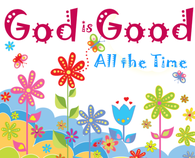 `Mission statement:"To make disciples of Jesus Christ for the transformation of the world by proclaimingthe good news of God's grace and by exemplifying Jesus' command to love God andneighbor, thus seeking the fulfillment of God's reign and realm in the world."       PASTOR			  Rev. Inwha Shon	ORGANIST			  Matthew Schluntz                                    MUSIC DIRECTOR                Amanda Lang100 North Fourth Street, Black River Falls, WI. 54615                                                Phone:  715-284-4114    Office Hours: 8 am-4 pm	Website: brfumc.org & Black River Falls United Methodist Church Facebookbrfumc at YouTube